Урок – игра по  математике в 1-м классе по теме: "Задача и ее составные части ( "Цирк" )Цели урока: повторение состава чисел;работа над числовым рядом;решение примеров;закрепление знаний детей о составных частях задачи (условие, вопрос, решение, ответ) и об основных этапах её разбора и решения.Оборудование: рисунки с изображением артистов цирка (клоун, клоуны, медведь на велосипеде, слоны, тюлени - жонглёры, девушка с птицами);карточки с цифрами; карточки с названиями составных частей задачи (условие, вопрос, решение, ответ);примеры на доске.Ход урока.1. Сообщение темы урока: Ребята! Сегодня на уроке мы с вами: - повторим состав некоторых чисел,  - поработаем с числовым рядом, - порешаем примеры, - а главное - вспомним, из каких частей состоит любая задача и порешаем некоторые из них.2. Вступление:- Урок у нас сегодня необычный. Мы приглашены в цирк на представление. - Поднимите руку, кто из вас был в цирке. - А кому из вас понравилось представление? - Садитесь удобнее - наше представление начинается.3. Работа по числовому ряду.- Встречайте, клоун Гоша! - Он такой смешной. А ведь клоуны, которые выступают в цирке, должны многое уметь. Вот и Гоша решил показать нам, как он умеет жонглировать, но нечаянно рассыпал карточки с цифрами и не знает, как их правильно расставить. - Давайте поможем ему. - Поставьте их так, чтобы они расположились по порядку. - Но вот незадача - некоторые карточки незаполнены (Рисунок 1).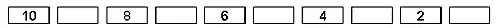 Рисунок 1- Приготовьте счётный материал. - Какое число при счете идет перед числом 10, 8, 6, 4, 2? - Какое число при счете идет за числом 2, 4, 6, 8? - Назовите «соседей» числа 5, 1, 3, 7, 9. - Какое число больше числа 6 на 4? - Какое число меньше числа 5 на 1?  - 5 - это 3 и …? - 7 - это 6 и …? - 4 - это 2 и …?(Дети работают со счётным материалом)- Ну вот, мы и помогли Гоше.4. Устное решение примеров.4.1. На арену цирка выезжает косолапый мишка на велосипеде.- Говорят - «косолапый», а как ловко он умеет крутить педали! - Помогите мишке проехать по математическому лабиринту. (Рисунок 2)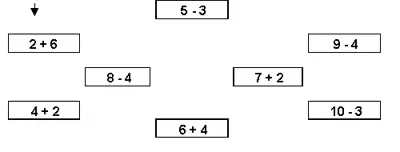 Рисунок 2.(Дети решают примеры и стрелками указывают путь по лабиринту).- Мишке мы помогли.4.2. А теперь на арене цирка слонёнок.- Такой лопоухий, смешной, хочет подружиться с детворой. - Он подружится с вами, ребята, если вы справитесь с его заданием (Рисунок 3).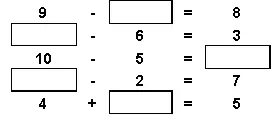 Рисунок 3.(Несколько детей, по очереди, решают у доски по одному примеру, а остальные сигнализируют им «светофорчиком»).- Молодцы, ребята! Вы правильно решили примеры и теперь у вас есть новый друг - добрый, смешной слонёнок.4.3. А вот перед вами тюлени - жонглёры.- Они считают себя самыми ловкими из всех. - Скромно ли это? - А действительно ли они такие ловкие? Давайте проверим. (Учитель читает условие задачи).5. Работа над задачами.- Тюлени жонглировали четырьмя мячами. Им принесли ещё один. Сколько мячей стало у тюленей?(На четырёх мячах написано по одному слову: условие, вопрос, решение, ответ).- Ребята, прежде чем мы начнем решать задачу, давайте расставим в правильном порядке её составные части.(Дети устно называют составные части задачи в правильном порядке и объясняют каждую. На доске в нужном порядке располагают мячи с надписями: условие, вопрос, решение, ответ).- условие (то, что известно), - вопрос (то, о чём спрашивается), - решение (как ответить на вопрос), - ответ (сколько получится). - Повторите условие задачи. - Повторите вопрос. - Как решить задачу? - Какими действиями она решается? - Почему?(Один ученик записывает решение задачи на доске, остальные - складывают на парте из счетного материала.)- А что же написано на пятом мяче, который дали тюленям? - Молодцы.6. Физминутка.Раз - мы встали, потянулись, Два - согнулись, разогнулись, Три - руками три хлопка, А четыре - на бока. Пять руками помахать, Шесть - на место тихо сесть, Семь, восемь - лень отбросим.7. Закрепление умения решать задачи.Учитель читает задачу: - На арене было 7 собачек. Убежали 3 собачки. Сколько собачек осталось на арене? - Что мы знаем из текста задачи? - Это … (условие). - Что спрашивается в задаче? - Это … (вопрос). - Помогите мне сделать краткую запись задачи на доске, назовите опорные слова. - Было - 7 с. - Убежали - 3 с. - Осталось - ? с. - У меня на доске записано несколько решений. Посмотрите и выберите нужное и докажите, что ваш выбор правильный.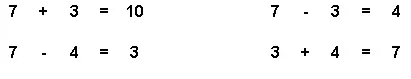 Рисунок 4.(Дети объясняют свой выбор.)- Дайте полный ответ задачи.(На доске появляется клоун Гоша)- Как здорово вы задачи решаете! Молодцы! А вот мою задачу попробуйте решить. - Клоуны жонглируют шляпами и кольцами. - Сколько всего предметов у клоунов? - Почему вы не можете решить её? - А это вообще задача? - Почему нет? - Дополните задачу и решите её.(Учитель на доске с ответов детей составляет решение задачи, а дети - в тетрадях)8. Физминутка.Лебеди летели и на воду сели. Сели, посидели, снова полетели. Лебеди летят, крыльями машут, Прогнулись над водой, Качают головой. Прямо и гордо умеют держаться Очень бесшумно на воду садятся.9. Работа в тетрадях.- Только что мы сделали физминутку про лебедей. А сейчас на нашей арене знаменитая дрессировщица голубей. Она просит: - Сосчитайте, пожалуйста, сколько у меня голубей на правом кольце и запишите число в тетради (письмо цифры 3). - Сосчитайте, пожалуйста, сколько у меня голубей на левом кольце и запишите число в тетради (письмо цифры 5). - Спасибо! Но это ещё не всё. Мои голуби часто перелетают с кольца на кольцо, при этом рисуют в воздухе необыкновенные узоры. Некоторые из них я прошу вас повторить.10. Итог урока.- Молодцы, ребята! Но прежде чем артисты цирка попрощаются с вами, я хотела спросить, чем мы занимались на уроке, что повторили? - Я попрошу вас дома придумать свою задачу, в которой вы вспомните артистов цирка, с которыми встречались сегодня на уроке, а может быть, мы в вашей задаче познакомимся с новыми артистами.11. Оценки за урок.